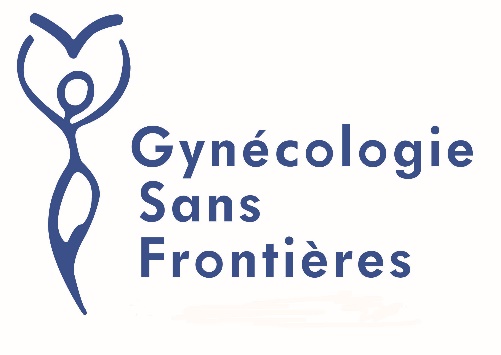 Formation « Gynécologie Obstétrique Humanitaire » BULLETIN D’INSCRIPTION Merci de remplir cette fiche aussi complètement que possible, de la retourner accompagnée de votre CV, d’une lettre de motivation et d’un chèque correspondant aux frais d’inscription à l’adresse suivante :Gynécologie Sans Frontières 9 rue des trois croissants – 44000 NANTESNom : ……………….………………………….………. Prénom …………………………………….…………………… Né(e) le …..../…..…/….............   à…………..……………..…………………………………………..……………….... Adresse : ……………………….............................................................................................................................. CP........................................Ville........................................................................................................................... Tél personnel : ……………………………………… Téléphone Portable ..…….………………………………………. Email : ………………………………………… ……………………..………………………….…………………………… Profession :    Gynécologue Obstétricien   Gynécologue Médical     Sage-Femme                       Infirmier-ière DE                  Interne en Gynécologie   Etudiant-e Sage-Femme                          Autre (précisez) ……………………………………..…………………….……..Lieu d’exercice (Etablissement, Ville) : ……………….…………………………………………… Diplôme principal (thèse, DE, ) : ……………………………………………………………………. Date et lieu de délivrance : ……………………………………..……………………………………. Avez-vous déjà participé à une ou des actions humanitaires ?        oui        non Si oui, dans quel(s) pays ………………………………………………………………………………  Avec quelle(s) organisation(s) ? ……………………………………………………………..……….  Je souhaite m’inscrire à la session suivante :*Formation Continue La formation n’est pas certifiée ni DPC ni QualiopiGynécologie Sans Frontières est enregistrée auprès de la préfecture des Pays de la Loire en tant qu’organisme de formation sous le numéro d’enregistrement suivant : 52 44 07353 44. Il peut permettre la prise en charge financière de la formation dans le cadre de la formation continue. Dans le cadre d'une convention Formation Continue N°: 52 44 07353 44 les droits d’inscription sont les suivants : 
Formule classique : Internes, Sages-Femmes, IDE, Etudiants  700 € Médecins                                                    1200€ ** Conditions d’annulation Toute annulation devra être notifiée par courrier ou par mail à Gynécologie Sans Frontières (9 rue des trois croissants 44000 Nantes – admin.gynsf@gmail.com)La date de réception de la notification détermine la date d’annulation. En cas d’annulation par le participant : - A plus de 30 jours avant le début de la formation : remboursement des frais d’inscription : 100% - Entre 30 jours et 5 jours précédant le début de la formation : remboursement des frais d’inscription : 50% - Moins de 5 jours ouvrés avant la date de la session : aucun remboursement Pour tout renseignement complémentaire, merci de contacter Elisabeth Vaz Do Pio ou Roselyne Baron au 09 81 05 52 24 / 09 81 79 31 04 ou par mail admin.gynsf@gmail.comDroits d’inscription perçus par GSFDroits d’inscription perçus par GSFDroits d’inscription perçus par GSFDroits d’inscription perçus par GSFDroits d’inscription perçus par GSFDroits d’inscription perçus par GSF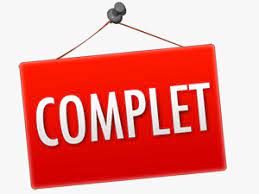 Montant au titre de la formation continue*Montant à titre individuel Montant au titre de la formation continue*Internes, Sages-femmes IDE, Etudiant-es450 €700 €Internes, Sages-femmes IDE, Etudiant-es450 €700 €Médecins650 €1200 €Médecins650 €1200 €Hébergement et restauration à votre chargeA l’exception des déjeuners du lundi au vendrediEt du dîner du mercredi soirHébergement et restauration à votre chargeA l’exception des déjeuners du lundi au vendrediEt du dîner du mercredi soirHébergement et restauration à votre chargeA l’exception des déjeuners du lundi au vendrediEt du dîner du mercredi soirHébergement et restauration à votre chargeA l’exception des déjeuners du lundi au vendrediEt du dîner du mercredi soirHébergement et restauration à votre chargeA l’exception des déjeuners du lundi au vendrediEt du dîner du mercredi soirHébergement et restauration à votre chargeA l’exception des déjeuners du lundi au vendrediEt du dîner du mercredi soir